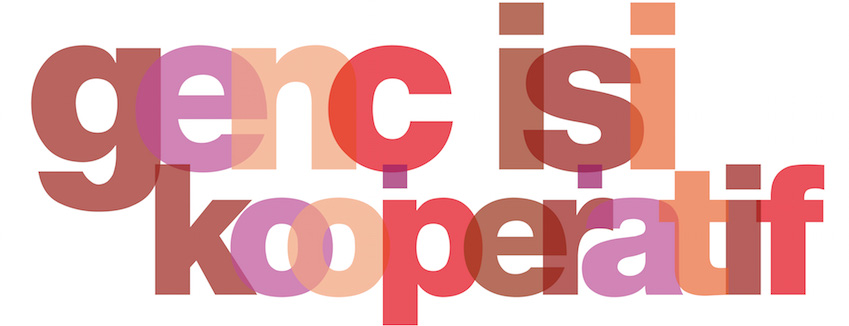 Genç İşi Kooperatifgençleri kooperatif konusunda bilinçlendiriyorİzmir’de 2015 yılında 7 genç tarafından kurulan ve bugün 11 ortak ile çalışmalarını sürdüren Genç İşi Kooperatif, gençlerin kooperatiflerde örgütlenerek kendileri için istihdam yaratmaları konusunda bir model olabilir. Internet sitesinde kooperatifin amacı şöyle anlatılmış: “Ortaklarının bilimsel araştırma–geliştirme çalışmaları ile ilgili her türlü ihtiyaçlarını karşılar, kalkınmalarına yönelik bireysel ve müşterek menfaatini korur, araştırma ve incelemelere imkân sağlar.”Mevcut durumda kooperatifin klasik anlamda bir işçi kooperatifi olarak çalışmaktan ziyade bir sosyal kooperatif olarak çalıştığı gözlenmekte.Neden genç işi?Kooperatifin web sitesinde bu soruya aşağıdaki açıklamalarla yanıt verilmiş:kayıtlı ve sosyal güvenceli istihdamölçülebilir sonuç odaklı çalışmaçevresel ve sosyal sürdürülebilirlikortak karar alma ve uygulamaişi değil toplam çalışma süresini fiyatlamaserbest piyasada fiyat yerine iş kalitesi üzerinden rekabetyönetim organlarında cinsiyet eşitliğikarar almada saydamlık ve ivedilikgönüllü emeğin teşviki ve takdiribilimsel ve nesnel ilkelere uymaOrtakların geçim kaynaklarına erişimi amaçlanıyorGenç İşi Kooperatif,  amacının doğrudan ya da dolaylı istihdam yaratmak olmadığını,  değişen çalışma yaşamına koşut olarak gençlerin uzmanlaştıkları alanlarda geçim kaynaklarına erişimini sağlamayı amaçladığını belirtiyor. Bugüne dek yalnızca bir ortak kooperatif bünyesinde 6 ay süreyle istihdam edilmiştir. Kooperatif yürüttüğü faaliyetlerin tamamında mümkün mertebe tüm ortaklarının ve gönüllülerinin (mevcuden 11 ortak ve 6 gönüllü) ücretli emeğini kullanmaktadır. Belirlenen kolektif birim ücret işin mahiyetine göre değişkenlik gösterir ancak hizmeti sağlayan kişinin (ortak/gönüllü) beceri ve deneyimine göre değişmez. Eşit işe eşit ücret ilkesi uygulanır.Hangi alanlarda eğitim?Genç İşi Kooperatif bugüne dek farklı konularda eğitimler uygulamıştır: Gençler içinSosyal Kooperatifçiliğe Giriş, Proje Döngüsü Yönetimi Eğitimi, Yerel yönetimler için YeniNesil Kooperatifçilik, Temel bilgi-işlem ve veri okuryazarlığı vb. Bu eğitimlere katılantoplam genç sayısı yaklaşık olarak 120’dir. Katılan gençlerin eğitildikleri alanda iş bulanların sayısını vermenin şu iki nedenle mümkün olmadığı belirtiliyor: ● Kooperatifimizin verdiği eğitimler, eğitilenlerin meslek edinmesine veya işbulmasını kolaylaştırmaya yönelik değildir. Eğitimlerimizin tamamı bilgi ve becerikazandırmayı amaçlamaktadır. Eğitilenin istihdama erişmesi, belirli süreli (1 günile 4 gün arasında değişen) eğitimlerimizin amacının ötesindedir. İnsana yaraşırişe erişim, ancak uzun dönemli ve düzenli eğitim programlarıyla mümkünkılınabilir. ● Eğitimlerimize katılan gençlerin istihdam durumlarına yönelik Genç İşi Kooperatifolarak düzenli takip faaliyeti yürütmemekteyiz. İstihdam durumları zamana bağlıkayıt altına alınmamaktadır.Kooperatiflerarası İşbirliğiDiğer tür kooperatiflerle yürütülen ortak çalışmalar – kooperatiflerarası işbirliği – konusunda da Genç İşi Kooperatif şunları söylüyor:Kooperatifler arası işbirliği faaliyetlerimizin tamamı Sosyal Kooperatifçilik Çalışmalarımızbağlamındadır. Bu işbirliği faaliyetleri hakkında web sitemizden ayrıntılı bilgi edinilebilir. http://www.gencisi.org Belirtilen web-sayfasındaki faaliyetler Türkiye, İspanya, İtalya, Belçika, ABD, Tunus, ve Lübnan’daki kooperatifler ile işbirliği faaliyetlerini yansıtmaktadır.Sürdürülebilir Kalkınma Hedeflerine ulaşılmasına dönük çabalara yerel ve ulusaldüzeyli katkılarıKooperatifimiz Sürdürülebilir Kalkınma Hedeflerinden özellikle 1, 8 ve 10. Hedeflereyönelik çalışmaktadır. Bu doğrultuda;● Yerelde, örgün öğretimden işe geçmede engellerle karşılaşan gençler baştaolmak üzere insana yaraşır işe erişmede geride bırakılan dezavantajlı gruplarayönelik (i) beceri edinme, (ii) kooperatifleşme, (iii) kooperatifimiz bünyesinde ortakveya gönüllü olarak deneyim kazanma imkanları sunulmaktadır. Kooperatifimizinüretim, tüketim ve demokratik katılım alanlarında dayanışmacı hareketler/örgütlenmelere destek misyonu için yine “dezavantajlı” addedilen gruplarınemeği mobilize edilmektedir. ● Ulusal düzeyde, Kalkınma Bakanlığı’nın yürüttüğü 11. Kalkınma Planı çalışmalarıkapsamında Genç İşi Kooperatif “Girişimcilik, KOBİ’ler, Esnaf ve Sanatkârlar” Özelİhtisas Komisyonu çalışmalarına davet edilmiştir. Taslak Komisyon raporunda sosyalkooperatiflere yönelik gerekli katkılar sağlanmıştır. Sosyal kooperatiflerin tanınması,desteklenmesi ve özellikle kamu kaynaklarının sosyal dayanışma ekonomisiaktörlerine odaklanması savunulmuştur.● Sözün özü, Kooperatifimizin SKH 1, 8, 10’a yaptığı katkı, sosyal dayanışmaekonomisini genişletmek/desteklemek üzerinden gerçekleşmektedir.Genç İşi Kooperatif’in kısa sürede yurt içinde ve yurt dışında tanınır hale gelmesinde genç ve dinamik ortaklarının başarılı biçimde sürdürdükleri çağdaş iletişim ve bilgi paylaşımı etkinliklerinin büyük rolü olmuştur. Gelecek için ortak sayılarını artırmaları ve çok sayıda işsiz genci örgütleyerek ve ortak kaydederek bu gençlere kamu, yerel yönetim ve özel sektör finans ve destek kaynaklarını kullanarak proje geliştirmelerini ve iş bulunmasını sağlayıcı alternatif ve inovatif alanlara yönelmelerini önermek isteriz.